ПРОТОКОЛ № 4                                               от 15 февраля 2013 годаПрисутствовали:Председатель Комиссии:ПОВЕСТКА ДНЯ:Об исполнении рекомендаций Комиссии данных в результате рассмотрения вопроса «О результатах ревизии финансово-хозяйственной деятельности МУП «Спецдорремстрой» за 2010 год. О результатах проверки целевого и эффективного использования средств, выделенных в 2011 году на озеленение Петропавловск-Камчатского городского округа МКУ «Управление благоустройства».1. СЛУШАЛИ: по повестке дня: Мелехина В.Э.Обсудив предложения членов Комиссии:РЕШИЛИ:Принять повестку дня за основу.Голосовали: «за» - единогласно.2. СЛУШАЛИ: по первому вопросу повестки дня «Об исполнении рекомендаций Комиссии данных в результате рассмотрения вопроса                «О результатах ревизии финансово-хозяйственной деятельности                  МУП «Спецдорремстрой» за 2010 год» - Привалову Е.М., Лапшову И.Н.ВЫСТУПАЛ: Новиков А.А.Заслушав докладчиков, а также обсудив поступившее предложение, члены Комиссии РЕШИЛИ: 1. Информацию принять к сведению.2. Рекомендовать МУП «Спецдорремстрой» в срок до 22 февраля 2013 года представить в Контрольно-счетную палату и в Комиссию информацию о проведении служебного расследования по факту необоснованного списания компьютерной техники стоимостью 749 тыс. рублей.Голосовали: «за» - единогласно.3. СЛУШАЛИ: по второму вопросу повестки дня «О результатах проверки целевого и эффективного использования средств, выделенных в 2011 году на озеленение Петропавловск-Камчатского городского округа              МКУ «Управление благоустройства» - Привалову Е.М., Ханееву О.Н.ВЫСТУПАЛИ: Иваненко В.Ю., Новиков А.А.Заслушав докладчиков, а также обсудив поступившие предложения, члены Комиссии РЕШИЛИ: 1. Данный вопрос в части ведения претензионной работы оставить на контроле Комиссии.2. Промежуточную информацию о результатах ведения претензионной работы направить в Контрольно-счетную палату городского округа и Комиссию до 30 апреля 2013 года. Голосовали: «за» - единогласно.4. СЛУШАЛИ: по вопросу очередного заседания Комиссии – 
Мелехина В.Э. Обсудив предложения членов Комиссии РЕШИЛИ:Назначить заседание Комиссии на 22 марта 2013 года, 15-00.Голосовали: «за» - единогласно.	5. СЛУШАЛИ: по вопросу проекта повестки дня очередного заседания Комиссии – Новикова А.А.Обсудив предложения членов Комиссии РЕШИЛИ: Включить в проект повестки дня очередного заседания Комиссии следующие вопросы:1. О результатах проверки целевого и эффективного использования средств бюджета Петропавловск-Камчатского городского округа, выделенных на проведение ремонтно-строительных работ в МБДОУ «Детский сад № 19 комбинированного вида».2. О результатах проверки эффективности использования средств бюджета Петропавловск-Камчатского городского округа, выделенных в 2011 году для инвестирования в объекты муниципальной собственности 
(не включённые в целевые программы).Голосовали: «за» - единогласно.Председатель Комиссии 						            В.Э. Мелехин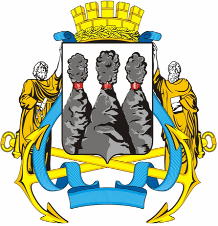 ГОРОДСКАЯ ДУМАПЕТРОПАВЛОВСК-КАМЧАТСКОГОГОРОДСКОГО ОКРУГАКОМИССИЯ ПО ВЗАИМОДЕЙСТВИЮ С КОНТРОЛЬНО-СЧЕТНОЙ ПАЛАТОЙ ПЕТРОПАВЛОВСК-КАМЧАТСКОГО ГОРОДСКОГО ОКРУГА683000, г. Петропавловск-Камчатский, ул. Ленинская, д. 14, тел./факс (8-4152) 42-52-29, www.dumapk.ru683000, г. Петропавловск-Камчатский, ул. Ленинская, д. 14, тел./факс (8-4152) 42-52-29, www.dumapk.ruМелехин В.Э.-депутат Городской Думы Петропавловск-Камчатского городского округа (далее – Городская Дума) по избирательному округу № 3.Члены Комиссии: Члены Комиссии: Члены Комиссии: Воровский А.В.-депутат Городской Думы по единому избирательному округу;Иваненко В.Ю.-заместитель председателя Городской Думы, председатель Комитета по вопросам местного самоуправления;Манаева А.А.-председатель Комитета по управлению имуществом Петропавловск-Камчатского городского округа;Новиков А.А.-председатель Контрольно-счетной палаты Петропавловск-Камчатского городского округа (далее – Контрольно-счетная палата);Новицкая Е.Ю.-заместитель Главы администрации Петропавловск-Камчатского городского округа – руководитель Аппарата администрации Петропавловск-Камчатского городского округа;Привалова Е.М.-аудитор Контрольно-счетной палаты;Рекунова О.В.-аудитор Контрольно-счетной палаты;Чубкова О.С.-заместитель Главы администрации Петропавловск-Камчатского городского округа – руководитель Департамента финансов администрации Петропавловск-Камчатского городского округа.Отсутствовали:Илюшин А.В.-депутат Городской Думы по единому избирательному округу;Кирносенко А.В.-депутат Городской Думы по избирательному округу № 5;Комиссаров В.В.-депутат Городской Думы по избирательному округу № 6;Чеботарев К.Ю.-депутат Городской Думы по избирательному округу № 7.Приглашенные: Лапшова И.Н.-главный бухгалтер МУП «Спецдорремстрой»;Печугин С.Л.-главный инженер МУП «Спецдорремстрой»;Толоконникова М.В.-старший специалист 1 разряда отдела аппарата Городской Думы Петропавловск-Камчатского городского округа по организационно-правовому обеспечению органов Городской Думы и депутатских объединений; Ханеева О.Н.-начальник МКУ «Управление благоустройства».